Program Preference Form  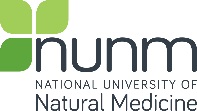 2017-2018 List of Available Residency SitesPlease check the box for each opportunity for which you would like to be considered. More information about each site can be found on our website at: http://nunm.edu/residency-program/ After completing your selections, carefully read the Acknowledgement and Disclaimer. If you agree with these statements, kindly print your name, sign, and date. Return this form with the application packet. Only completed forms will be considered. NUNM Clinic, Portland, OR Eight (8) Full-time, One-Year Positions Start date: October 2017Director: Leslie Fuller, NDWebsite: https://nunm.edu/residency-program/A Family Healing Center, McMinnville, OROne (1) Full-Time, One-Year Position Start date: October 2017Director: Jason Black, ND & Jessica Black, NDWebsite: http://www.afamilyhealingcenter.com/A Woman's Time/NUNM, Portland, OROne (1) Full-Time, One-Year Position Start date: October 2017 1/4 time at NCNM clinics/lab classes Director: Tori Hudson, NDWebsite: http://www.awomanstime.com/A Woman's Time, Portland, OROne (1) Full-Time, One-Year Position Start date: October 2017Director: Tori Hudson, ND Website: http://www.awomanstime.com/An Hao Natural Health ClinicPortland, OROne (1) Full-Time, Two-Year Position Start date: October 2017Director: Edythe Vickers, ND, LAc Website: http://anhaoclinic.org/Arthritis Care,        Lansing, MIOne (1) Full-Time, One-Year Position with the possibility of extending into a second year. Start date: Oct. 2017Director: Carla Guggenheim, DO; Co-director Nicholas Morgan, NDWebsite: https://www.arthritiscarepc.com/Cameron Wellness Center, Salt Lake City, UTOne (1) Full-time, One-Year Position.Start date: October  2017Director: Todd Cameron, BSN, NMDWebsite: http://cameronwellnesscenter.net/Cascade Integrative MedicineIssaquah, WAOne (1) Full-Time, One-Year Position Start date: October 2017Director: Rian Shah, NDWebsite: https://cascadeintegrativemedicine.com/Center for Natural Medicine, Portland OROne (1) Full-time, One-Year PositionStart date: October 2017Only applicants from the Heart & Lung mentor rotations at CNM will be considered for interview.Director: Marty Milner, NDWebsite: cnmwellness.comCenter for Natural Medicine/NUNM, Portland OROne (1) Full-time, One-Year PositionStart date: October 2017Resident will work ¾ time at CNM and ¼ time at NUNM.Only applicants from the Heart & Lung mentor rotations at CNM will be considered for interview.Director: Marty Milner, NDWebsite: cnmwellness.comEnvita Medical CenterScottsdale, AZOne (1) Full-time, One-Year Position.Start date: October  2017Director: John Oertle, NDWebsite: https://www.envita.com/Full Circle Care, Salt Lake City, UTOne (1) Full–Time, One–Year PositionStart date: October 2017Director: Leslie Peterson, NDWebsite: http://fullcirclecare.com/Grain Integrative Health     Portland, OROne (1) Full-Time, One-Year Position Start date: October 2017Director: Lindsay Baum, ND and Sara Kates-Chinoy, ND Website: http://www.grainintegrativehealth.com/Greenhouse Naturopathic,           Amherst, NHOne (1) Full-time, One-Year PositionStart date: October 2017Director:  Julia Greenspan, NDWebsite: http://www.greenhousemedicine.com/Lokahi Health Center,         Kailua Kona, HIOne (1) Full-Time, Two-Year Position Start date: Oct. 2017Director:  Michael Traub, ND, DHANP, FABNOWebsite: http://michaeltraubnd.com/Integrative Naturopathic Medical     Centre, Vancouver, BC One (1) Full-time, One-Year Position Start date: October 2017 Director: Alex Chan, NDWebsite: http://integrative.ca/Kwan Yin Healing Arts Center, Portland, OROne (1) Full-time, One-Year Position Start date: October 2017Applicants with ND and LAc onlyDirector: Stephani Hayes, ND, LAc and Whitney Hayes, ND, LAcWebsite: http://www.kwanyinhealingarts.com/Kwan Yin Healing Arts CenterPortland, OROne (1) Full-time, One-Year Position Start date: October 2017Applicants with ND and LAc onlyDirector: Ilana Gurevich, ND, LAcWebsite: http://www.kwanyinhealingarts.com/Kwan Yin Healing Arts CenterPortland, OROne (1) Full-time, One-Year Position Start date: October 2017Applicants with ND and LAc onlyDirector: Gibran Ramos, ND, LAcWebsite: http://www.kwanyinhealingarts.com/Lake Oswego Health CenterLake Oswego, OROne (1) Full-Time, One-Year Position Start date: October 2017Director: Bridghid McMonagle, ND Website: http://lakeoswegohealth.com/Living Love Mindfulness Medicine     Centennial, COOne (1) Full-Time, One-Year Position Start date: October 2017Director: Diane Mueller, NDWebsite: https://livinglovecommunity.com/Mountain View Natural Medicine, South Burlington, VTOne (1) Full-Time, One-Year Position with the possibility of extending into a second year.Start Date: January 2018Director: Lorilee Schoenbeck, ND, PCWebsite: http://www.mountainviewnaturalmedicine.com/Pearl Natural HealthPortland, OROne (1) Full-Time, One-Year Position Start date: October 2017Director: Gary Weiner, ND, LAcWebsite: http://pearlnaturalhealth.com/Portland Clinic of Holistic Health, Portland, OROne (1) Full-Time, One-Year PositionStart date: October 2017Director: Eric Blake, ND, LAcWebsite: http://www.holistichealthpc.com/Portland Natural Medicine, Portland, OROne (1) Full-time, One-Year PositionStart date: October 2017Director:  Tom Messinger, NDWebsite: http://www.portlandnaturalmedicine.org/Prairie Naturopathic Doctors, Moorhead, MNOne (1) Full-Time, One-Year PositionStart date: October 2017Director: Todd Ferguson, NDWebsite: http://prairiend.com/Progressive Medical, Atlanta, GATwo (2) Full-time, One-Year PositionsStart date: October 2017Director:  Cheryl Burdette, NDWebsite: http://www.progressivemedicalcenter.com/Quest Center for Integrative HealthPortland, OROne (1) Full-Time, One-Year Position Start date: October 2017Director: Padeen Quinn, NDWebsite: http://www.quest-center.org/Radiant Natural Health ClinicNiagara, WIOne (1) Full-Time, One-Year Position Start date: October 2017Director: Kerry Nieberdowski, ND, LAcWebsite: http://radiantnaturalhealthclinic.com/Remede NaturopathicsNew York, New YorkOne (1) Full-Time, One-Year Position Start date: October 2017Director: Nicole Egenberger, NDWebsite: http://remedenaturopathics.com/SIBO Center for Digestive        Health/8Hearts, Portland, OROne (1) Full-time, One-Year PositionStart date: October 2017Only applicants from the GI Mentor Rotations at 8 Hearts will be considered for interview.Director: Steven Sandberg-Lewis, NDWebsite; http://8hearts.org/Spring Integrated Health, Bozeman, MTOne (1) Full-time, One-Year PositionStart Date October, 2017Director: Alisun Bonville, NDWebsite: http://springintegrativehealth.com/Synergy Women’s Health Care      Portland, OROne (1) Full-time, One-Year PositionStart date: December 2018Director: Wendy Vannoy, NDWebsite: http://synergywomenshealthcare.com/The Clover Clinic, Newberg, OROne (1) Full-time, One-Year PositionStart date: October 2017Director: Leah Olsen, NDWebsite: http://www.thecloverclinic.com/Newberg/The Equi InstitutePortland, OROne (1) Full-Time, One-Year Position Start date: October 2017Director: Angela Carter, NDWebsite: www.equi-institute.org/Today Integrative Health + Wellness, Lake Oswego, OROne (1) Full-time, One-Year PositionStart date: October 2017Director: Misty White, NDWebsite: http://todayhealthandwellness.com/University of Bridgeport Naturopathic College, Bridgeport, CT One (1) Full-time, One-Year Position Start date: October 2017Site Director: Marcia Pengruber, N.D.Website: http://www.bridgeport.edu/academics/graduate/naturopathic-medicine-nd/clinic/residency-programs/2nd/3rd  YEAR RESIDENCY OPPORTUNITIES,NUNM Clinic, Portland, ORThree (3) Full-time, One-Year PositionsStart date: October 2017.2nd year residency: Completion of first-year residency from an accredited program is required.3rd year residency: Completion of second-year residency from an accredited program is required.Director: Leslie Fuller, NDWebsite: https://nunm.edu/residency-program/2nd/3rd  YEAR RESIDENCY OPPORTUNITIES,NUNM Clinic, Portland, ORThree (3) Full-time, One-Year PositionsStart date: October 2017.2nd year residency: Completion of first-year residency from an accredited program is required.3rd year residency: Completion of second-year residency from an accredited program is required.Director: Leslie Fuller, NDWebsite: https://nunm.edu/residency-program/2nd/3rd  YEAR RESIDENCY OPPORTUNITIES,NUNM Clinic, Portland, ORThree (3) Full-time, One-Year PositionsStart date: October 2017.2nd year residency: Completion of first-year residency from an accredited program is required.3rd year residency: Completion of second-year residency from an accredited program is required.Director: Leslie Fuller, NDWebsite: https://nunm.edu/residency-program/NEW SITE PREFERENCES NOTIFICATIONPlease indicate below if you would like to be included for other future residency site offerings should any be available for the 2016-2017 program year.Yes, I would be interested in future residency offerings for the 2017-2018 program year.No, I would be interested in future residency offerings for the 2017-2018 program year.Depends  Only send my application and supporting documents if the program is located in following cities and/or states below. I received a recent announcement concerning a new Bastyr-affiliate program not previously listed site on this preference sheet.Please send my application and supporting documents to:      NEW SITE PREFERENCES NOTIFICATIONPlease indicate below if you would like to be included for other future residency site offerings should any be available for the 2016-2017 program year.Yes, I would be interested in future residency offerings for the 2017-2018 program year.No, I would be interested in future residency offerings for the 2017-2018 program year.Depends  Only send my application and supporting documents if the program is located in following cities and/or states below. I received a recent announcement concerning a new Bastyr-affiliate program not previously listed site on this preference sheet.Please send my application and supporting documents to:      NEW SITE PREFERENCES NOTIFICATIONPlease indicate below if you would like to be included for other future residency site offerings should any be available for the 2016-2017 program year.Yes, I would be interested in future residency offerings for the 2017-2018 program year.No, I would be interested in future residency offerings for the 2017-2018 program year.Depends  Only send my application and supporting documents if the program is located in following cities and/or states below. I received a recent announcement concerning a new Bastyr-affiliate program not previously listed site on this preference sheet.Please send my application and supporting documents to:      NEW SITE PREFERENCES NOTIFICATIONPlease indicate below if you would like to be included for other future residency site offerings should any be available for the 2016-2017 program year.Yes, I would be interested in future residency offerings for the 2017-2018 program year.No, I would be interested in future residency offerings for the 2017-2018 program year.Depends  Only send my application and supporting documents if the program is located in following cities and/or states below. I received a recent announcement concerning a new Bastyr-affiliate program not previously listed site on this preference sheet.Please send my application and supporting documents to:      CAREFULLY READ THE FOLLOWING ACKNOWLEGEMENT AND DISCLAIMER STATEMENTSACKNOWLEDGEMENTBy marking this box, I hereby acknowledge that I have gathered all the necessary information needed to make my selection above regarding the programs offered at each site. I understand that interviews for positions are at the discretion of, and by invitation from, each individual site. I recognize that should I accept an offered position to any of the above selected programs, that this may require that I relocate to the appointing site, and that this shall be all on my expense. Furthermore, I understand that not accepting the offer within the appropriate timelines may decrease my future chances of being  accepted to any of the above selected programs.   Full Legal Name                                                                                                        Date       DISCLAIMERBy marking this box, I hereby acknowledge that I am fully aware that all the current residency offerings is based on projected needs of each host site and dependent on availability of program funding at the proposed start date. I agree that the university shall not be held responsible for the cancellation of residency positions at any of the sites and that such cancellation shall be at the discretion of the hosting site, and that the university does not guarantee permanence of any offered position.Full Legal Name                                                                                                          Date      CAREFULLY READ THE FOLLOWING ACKNOWLEGEMENT AND DISCLAIMER STATEMENTSACKNOWLEDGEMENTBy marking this box, I hereby acknowledge that I have gathered all the necessary information needed to make my selection above regarding the programs offered at each site. I understand that interviews for positions are at the discretion of, and by invitation from, each individual site. I recognize that should I accept an offered position to any of the above selected programs, that this may require that I relocate to the appointing site, and that this shall be all on my expense. Furthermore, I understand that not accepting the offer within the appropriate timelines may decrease my future chances of being  accepted to any of the above selected programs.   Full Legal Name                                                                                                        Date       DISCLAIMERBy marking this box, I hereby acknowledge that I am fully aware that all the current residency offerings is based on projected needs of each host site and dependent on availability of program funding at the proposed start date. I agree that the university shall not be held responsible for the cancellation of residency positions at any of the sites and that such cancellation shall be at the discretion of the hosting site, and that the university does not guarantee permanence of any offered position.Full Legal Name                                                                                                          Date      CAREFULLY READ THE FOLLOWING ACKNOWLEGEMENT AND DISCLAIMER STATEMENTSACKNOWLEDGEMENTBy marking this box, I hereby acknowledge that I have gathered all the necessary information needed to make my selection above regarding the programs offered at each site. I understand that interviews for positions are at the discretion of, and by invitation from, each individual site. I recognize that should I accept an offered position to any of the above selected programs, that this may require that I relocate to the appointing site, and that this shall be all on my expense. Furthermore, I understand that not accepting the offer within the appropriate timelines may decrease my future chances of being  accepted to any of the above selected programs.   Full Legal Name                                                                                                        Date       DISCLAIMERBy marking this box, I hereby acknowledge that I am fully aware that all the current residency offerings is based on projected needs of each host site and dependent on availability of program funding at the proposed start date. I agree that the university shall not be held responsible for the cancellation of residency positions at any of the sites and that such cancellation shall be at the discretion of the hosting site, and that the university does not guarantee permanence of any offered position.Full Legal Name                                                                                                          Date      CAREFULLY READ THE FOLLOWING ACKNOWLEGEMENT AND DISCLAIMER STATEMENTSACKNOWLEDGEMENTBy marking this box, I hereby acknowledge that I have gathered all the necessary information needed to make my selection above regarding the programs offered at each site. I understand that interviews for positions are at the discretion of, and by invitation from, each individual site. I recognize that should I accept an offered position to any of the above selected programs, that this may require that I relocate to the appointing site, and that this shall be all on my expense. Furthermore, I understand that not accepting the offer within the appropriate timelines may decrease my future chances of being  accepted to any of the above selected programs.   Full Legal Name                                                                                                        Date       DISCLAIMERBy marking this box, I hereby acknowledge that I am fully aware that all the current residency offerings is based on projected needs of each host site and dependent on availability of program funding at the proposed start date. I agree that the university shall not be held responsible for the cancellation of residency positions at any of the sites and that such cancellation shall be at the discretion of the hosting site, and that the university does not guarantee permanence of any offered position.Full Legal Name                                                                                                          Date      